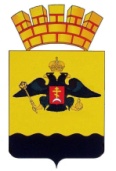 РЕШЕНИЕГОРОДСКОЙ ДУМЫ МУНИЦИПАЛЬНОГО ОБРАЗОВАНИЯГОРОД НОВОРОССИЙСКот 25 марта 2024 года					                                     № 504г. НовороссийскО внесении изменений в решение городской Думы муниципального образования город Новороссийск от 14 ноября 2006 года № 305 «Об утверждении Положения «О звании «Почетный гражданин муниципального образования город Новороссийск»В целях упорядочения процедуры присвоения звания «Почетный гражданин муниципального образования город Новороссийск», руководствуясь Уставом муниципального образования город Новороссийск, городская Дума муниципального образования город Новороссийск                                  р е ш и л а:1. В Положение «О звании «Почетный гражданин муниципального образования город Новороссийск», утвержденное решением городской Думы муниципального образования город Новороссийск от 14 ноября 2006 года        № 305 (с учетом изменений принятых решениями городской Думы от 24 марта 2009 года № 668, от 10 июля 2009 года № 687, от 25 октября 2011 года № 145, от 26 февраля 2013 года № 285, от 24 ноября 2015 года № 28, от 24 сентября 2019 года № 455, от 24 марта 2020 года № 520) внести следующие изменения:1.1. Пункт 1.3. статьи 1 изложить в следующей редакции:«1.3. Звание Почетного гражданина не может быть присвоено в следующих случаях:1.3.1. наличие судимости в настоящее время или в прошлом, в том числе снятой или погашенной, если уголовное преследование прекращено по нереабилитирующим основаниям;1.3.2. признание гражданина иностранным агентом;1.3.3. признание гражданина банкротом в соответствии с главой Х Федерального закона от 26.10.2002 № 127-ФЗ «О несостоятельности (банкротстве)»;1.3.4. наличие случаев употребления наркотических средств или психотропных веществ без назначения врача.».1.2. Пункт 2.3 статьи 2 изложить в следующей редакции:«2.3. Для рассмотрения вопроса в городской Думе города Новороссийска о присвоении звания Почетного гражданина представляются следующие документы:Представление главы муниципального образования город Новороссийск о присвоении звания «Почетный гражданин муниципального образования город Новороссийск», ходатайство депутатов городской Думы, структурных подразделений администрации муниципального образования город Новороссийск, трудовых коллективов, общественных и политических организаций, а также инициативных групп жителей муниципального образования город Новороссийск, выдвигающих кандидата;выписка из протоколов общих собраний трудового коллектива, общественной и политической организаций, а также инициативных групп жителей муниципального образования город Новороссийск;справка, содержащая основные биографические данные кандидата (фамилия, имя, отчество, дата и место рождения, место жительства, образование, семейное положение, сведения о том, что кандидат не является иностранным агентом, сведения об отсутствии процедуры банкротства в отношении кандидата и др.);характеристика с подробным изложением конкретных заслуг, достижений кандидата, его вклада в повышение авторитета муниципального образования город Новороссийск;копии наградных документов, полученных за заслуги;заверенная копия (выписка) трудовой книжки;копия паспорта;справка об отсутствии задолженности по налогам;справка о наличии (отсутствии) судимости и (или) факта уголовного преследования, либо о прекращении уголовного преследования;справка медицинской организации об отсутствии наркологического учета.Перечень документов не является исчерпывающим.Документы на представляемого к званию «Почетный гражданин муниципального образования город Новороссийск» предварительно рассматриваются постоянным комитетом городской Думы по законности, правопорядку и правовой защите граждан.Прием указанных документов в городскую Думу заканчивается                            до 1 июля текущего года.Документы, представленные позднее указанного срока, рассматриваются к празднованию Дня города, в следующем календарном году.».1.3. Пункт 5.1 статьи 5 изложить в следующей редакции:«5.1. Решение о лишении гражданина звания «Почетный гражданин муниципального образования город Новороссийск» может быть принято решением городской Думы в случае поступления в городскую Думу следующих документов:1) вступление в законную силу обвинительного приговора суда в отношении лица, являющегося Почетным гражданином;2) совершение действий, нанесших экономический и (или) моральный ущерб населению муниципального образования город Новороссийск, если такие действия подтверждены вступившим в силу решением суда;3) признание гражданина иностранным агентом;5) признание гражданина банкротом в соответствии с главой Х Федерального закона от 26.10.2002 № 127-ФЗ «О несостоятельности (банкротстве)»;6) выявление случая употребления наркотических средств или психотропных веществ без назначения врача, если такие действия подтверждены вступившим в силу решением суда;7) если после присвоения звания будет установлено, что для рассмотрения вопроса о присвоении звания «Почетный гражданин муниципального образования город Новороссийск» были представлены поддельные документы или недостоверные сведения.».4. Контроль за выполнением настоящего решения возложить на председателя постоянного комитета городской Думы муниципального образования город Новороссийск по законности, правопорядку и правовой защите граждан А.П. Антонова и исполняющего обязанности заместителя главы муниципального образования город Новороссийск Д.К. Меланиди.5. Настоящее решение вступает в силу со дня его официального опубликования.Глава муниципального образования 	          Председатель городской Думыгород Новороссийск_________________  А.В. Кравченко		______________ А.В. Шаталов